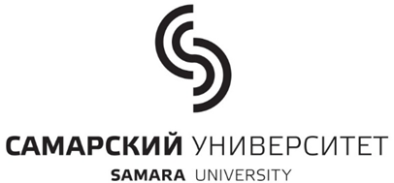 МИНИСТЕРСТВО НАУКИ И ВЫСШЕГО ОБРАЗОВАНИЯ РОССИЙСКОЙ ФЕДЕРАЦИИфедеральное государственное автономное образовательное учреждение высшего образования «самарский национальный исследовательский университетимени академика с. п. королЕва»Н А П Р А В Л Е Н И ЕУважаемый ____________________________________________________________________________________
Кафедра _______________________________________________________________________________________
направляет к Вам на рецензию выпускную квалификационную работу (ВКР) обучающегося ____________________института (факультета)____ __________________________________________________,выполненную по основной профессиональной образовательной программе высшего образования по специальности (направлению подготовки) _______________________________________________________                                                                                                                         код и наименования специальности / направления подготовки_______________________________________________________________________________________________                                                                                       направленность программы (профиль) / специализацияна тему: _____________________________________________________________________________________________________________________________________________________________________________________.Рецензия должна быть представлена в университет не позднее, чем за 3-5 дней до защиты ВКР.Защита ВКР состоится «__»____ 20___г. в __:__ часов в аудитории № _________ университета, расположенной по адресу ________________________________________________________________________.Заведующий кафедрой _________________________________    ______________   /______________________ /                                                                                 наименование кафедры                                             подпись                                         И.О.Фамилия«____» ________________ 20 _____ г.